Пояснительная записка.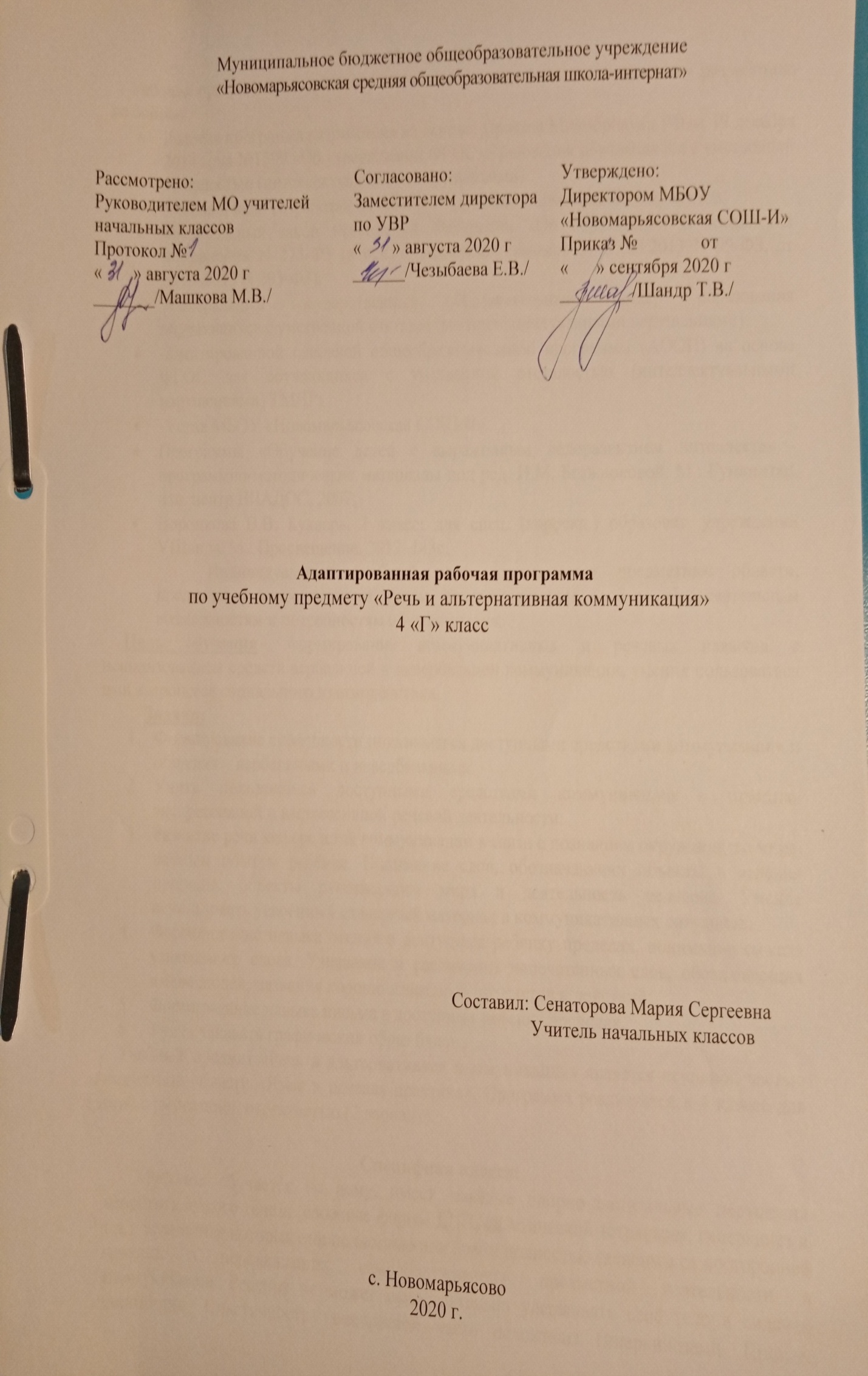 Рабочая программа по предмету «Речь и альтернативная коммуникация» разработана на основе:Рабочая программа разработана на основе: Приказа Минобрнауки РФ от 19 декабря 2014 года №1599 «Об утверждении ФГОС образования обучающихся с умственной отсталостью (интеллектуальными нарушениями)  Учебный план разработан на основе следующих нормативных документов:-Федеральный закон Российской Федерации «Об образовании в Российской Федерации» N 273-Ф3 (в ред. Федеральных законов от 07.05.2013 N 99-ФЗ, от 23.07.2013 N 203-Ф3),-Федеральный государственный образовательный стандарт образования обучающихся с умственной отсталостью (интеллектуальными нарушениями);-адаптированной основной общеобразовательной программы (АООП) на основе ФГОС для обучающихся с умственной отсталостью (интеллектуальными нарушениями) ТМНР;-Устав МБОУ «Новомарьясовская СОШ-И».Программы «Обучение детей с выраженным недоразвитием интеллекта» - программно-методические материалы под ред. И.М. Бгажноковой. М.: Гуманитар, изд. центр ВЛАДОС, 2007;Воронкова В.В. Букварь. 1 класс: для спец. (коррекц.) образоват. учреждений VIIIвида. М.: Просвещение. 2012. 143с. 	Индивидуальный учебный план устанавливает предметные области, предметы и коррекционные курсы, соответствующие особым образовательным возможностям и потребностям обучающегося. Цель обучения– формирование коммуникативных и речевых навыков с использованием средств вербальной и невербальной коммуникации, умения пользоваться ими в процессе социального взаимодействия.      Задачи:Формирование способности пользоваться доступными средствами коммуникации и общения – вербальными и невербальными.Учить пользоваться доступными средствами коммуникации в практике экспрессивной и импрессивной речевой деятельности;Развитие речи как средства коммуникации в связи с познанием окружающего мира, личным опытом ребёнка. Понимание слов, обозначающих объекты и явления природы, объекты рукотворного мира и деятельность человека. Умение использовать усвоенный словарный материал в коммуникативных ситуациях.Формирование навыка чтения в доступных ребенку пределах, понимание смысла узнаваемого слова. Узнавание и различение напечатанных слов, обозначающих имена людей, названия хорошо известных предметов и действий. Формирование навыка письма в доступных ребенку пределах. Учить узнавать графический образ буквы. Учебный предмет «Речь и альтернативная коммуникация» является основной частью предметной области «Язык и речевая практика». Программа реализуется в 4 классе для детей с умственной отсталостью (2 вариант).Специфика класса:	Ребенок обучается на дому, имеет тяжёлые опорно-двигательные нарушения неврологического генеза (сложные формы ДЦП, спастический тетрапарез, гиперкинез и т.д.), вследствие которых они полностью или почти полностью зависимы от посторонней помощи в передвижении, самообслуживании, предметной деятельности и коммуникации. Ребенок не может самостоятельно удерживать своё тело в сидячем положении. Спастичность конечностей часто осложнена гиперкинезами. Процесс общения затруднен в связи с несформированностью языковых средств и парезами органов речи. 	 Ребенок  с ТМНР имеет конкретное негибкое мышление, психофизического развития детей в классе определяют специфику их образовательных потребностей.  	  Выявляются текущие психические и соматические заболевания, которые значительно осложняют их развитие и обучение, образование отвлеченных понятий значительно затруднено или невозможно. Ограниченно формируется понимание и использование речи, которая часто сопровождается косноязычием и аграмматизмами. Словарный запас состоит из наиболее часто употребляемых в обиходе слов и выражений. Вместе с тем использование средств альтернативной (невербальной) коммуникации позволяет обучать детей с выраженным интеллектуальным недоразвитием навыкам элементарной коммуникации. 	Внимание у обучающихся с трудом привлекается, отличается неустойчивостью и отвлекаемостью. 	Слабость активного внимания препятствует решению задач познавательного развития, однако, при высокой мотивации его продолжительность может быть увеличена. 	Общемоторное развитие, как правило, нарушено. Имеются отклонения в координации, точности и темпе движений. Движения замедленны, неуклюжи. У обучающегося возникают большие сложности при переключении движений, быстрой смене поз и действий. Виктор  имеет замедленный темп, вялость, неловкость движений, иногда наблюдается повышенная подвижность, сочетающаяся с не целенаправленностью, беспорядочностью, не скоординированностью движений. 	В связи с выраженными нарушениями и (или) искажениями процессов познавательной деятельности, прежде всего: восприятия, мышления, внимания, памяти непродуктивным оказываются подходы, требующие абстрактного мышления, задействование процессов анализа и синтеза. Вследствие чего возникают серьезные трудности в усвоении «академического» компонента различных программ дошкольного, а тем более школьного образования. Специфика эмоциональной сферы определяется ее неустойчивостью . В связи с неразвитостью волевых процессов ребенок оказывается не способен произвольно регулировать свое эмоциональное состояние в процессе деятельности, что не редко вызывает проблемы поведения. Кроме всего перечисленного, трудности в обучении вызываются недоразвитием мотивационно-потребностной сферы обучающегося с  ТМНР. Интерес к какой-либо деятельности, если возникает, то, как правило, носит кратковременный, неустойчивый характер. 	Нарушение мышления и речи, равно как и всех сторон психики детей с нарушениями интеллекта, обуславливают специфику обучения их русскому языку. Эта специфика отражается не только в системе обучения данному предмету, но и в содержании материала, в структуре его размещения.Коммуникация и общение – неотъемлемые составляющие социальной жизни человека. Специфические нарушения развития ребенка значительно препятствуют и ограничивают его полноценное общение с окружающими. У детей, имеющих нарушение интеллекта в сочетании с аутистическими расстройствами, отсутствует потребность в коммуникативных связях, имеются трудности выбора и использования форм общения, включая коммуникативную речь и целенаправленность речевой деятельности. У детей с выраженными нарушениями интеллекта отмечается грубое недоразвитие речи и ее функций: коммуникативной, познавательной, регулирующей. У многих детей с тяжелыми и множественными нарушениями развития устная (звучащая) речь отсутствует или нарушена настолько, что понимание ее окружающими значительно затруднено, либо невозможно.В связи с этим обучение детей речи и коммуникации включает целенаправленную педагогическую работу по формированию у них потребности в общении, на развитие сохранных речевых механизмов, а так же на обучение использованию альтернативных средств коммуникации и общения. В учебном плане предмет представлен с расчетом 1 час в неделю, 34 часа в год Планируемые результатыВ соответствии с требованиями ФГОС результативность обучения каждого обучающегося оценивается с учетом особенностей его психофизического развития и особых образовательных потребностей. В связи с этим требования к результатам освоения образовательных программ представляют собой описание возможных результатов образования данной категории обучающихся. Предметные результаты:Понимание слов, обозначающие объекты и явления природы, объекты рукотворного мира и деятельность человека.Умение использовать усвоенный словарный и фразовый материал в коммуникативных ситуациях.Узнавание и различение напечатанных слов, обозначающих имена людей, названия хорошо известных предметов и действий.Формирование навыка понимания смысла узнаваемого слова.Копирование  с образца отдельных букв, слогов, слов.Самостоятельное написание изученных букв, слогов, слов.Чтение слогов, слов, предложений и небольших текстов с изученными буквами. соотнесение иллюстрации со знакомым текстом.Личностные результаты: Социально-эмоциональное участие доступным способом в процессе общения и совместной деятельности.Владение правилами поведения в учебной ситуации.Уважительное отношение к окружающим: взрослым, детям.Умение реагировать на имя, просьбу, запрет.Умение понимать похвалу и простые формы вежливости.Реакция ожидания в ответ на ситуацию  взаимодействия со знакомым взрослым. Проявления вербальных и невербальных средств коммуникации в конкретной ситуации взаимодействия со сверстником.Интерес   к взаимодействию со знакомым сверстником.Программа формирования БУДЛичностные: Приветствовать при встрече, прощаться;подражать действиям, выполняемыми педагогом;последовательно выполнять отдельные операции действия по образцу педагога.Регулятивные:умение высказывать своё предположение (версию) на основе работы с иллюстрацией;умение выполнять инструкции педагога;умение направлять взгляд на говорящего взрослого, задание;использование по назначению учебных материалов;формирование учебного поведения выполнение задания: в течение определенного периода, от начала до конца; переход от одного задания (операции, действия) к другому в соответствии с расписанием занятий, алгоритмом действия и т.д.последовательное выполнение нескольких заданий;умение выполнять инструкции педагога;Познавательные:делать выводы вместе с учителем в результате совместной работы.преобразовывать информацию из одной формы в другую: составлять рассказы на основе простейших моделей (предметных, рисунков, схематических рисунков, схем);находить и формулировать решение задачи с помощью простейших моделей (предметных, рисунков, схематических рисунков).Чтение слогов, слов, предложений и небольших текстов с изученными буквами.выполнять инструкции о переходе с одного задания к другому.Коммуникативные:развивать умение слушать и понимать речь других;направленность взгляда (на говорящего взрослого, на задание);следить за объяснением учителя;умение выполнять инструкции педагога;использование по назначению учебных материалов;умение выполнять действия по образцу и по подражанию.3. Содержание учебного предмета1. Раздел «Коммуникация»Установление контакта с собеседником: установление зрительного контакта с собеседником, учет эмоционального состояния собеседника. Реагирование на собственное имя. Приветствие собеседника звуком (словом, предложением). Привлечение к себе внимания звуком (словом, предложением, поднятой рукой). Выражение своих желаний звуком (словом, предложением). Выражение согласия (несогласия) звуком (словом, предложением). Ответы на вопросы словом (предложением). Прощание с собеседником звуком (словом предложением).2. Раздел «Развитие речи средствами вербальной и невербальной коммуникации». Понимание простых по звуковому составу слов.  Узнавание и различение имен членов семьи, учащихся класса, педагогов. Понимание слов, обозначающих предмет. Понимание обобщающих понятий. Понимание слов, обозначающих действие предмета. Понимание слов, обозначающих признак предмета (цвет, величина, форма). Называние и употребление отдельных звуков, звукоподражаний, звуковых комплексов. Называние и употребления простых по звуковому составу слов. Называние собственного имени. Называние имел членов семьи. Называние употребления слов обозначающих предмет. Называние обобщающих понятий. Называние и употребление слов, обозначающих число, количество предметов. Пересказ небольшого текста. Составление рассказа по серии сюжетных картинок. 4. Календарно-тематическое планирование предмета «Речь и альтернативная коммуникация» в 4 классе№п/пСодержаниеКоличествочасовДата проведенияДата проведенияДата проведения№п/пСодержаниеКоличествочасовПо плануПо плануПо факту1Приветствие – прощание (звуки, слова, жесты). 107.092Беседа «Как я провел лето?».114.093Гласные А,О, У. Написание (обводка) букв, слогов. Узнавание звуков на слух. 121.094-5Гласные И, Ы. Звук и буква М. Написание (обводка) букв, слогов. Узнавание звуков на слух.228.0905.106-7Звук и буква С, З. Написание (обводка) слогов, слов. Выделение звуков в словах. 212.1019.108-9Звук и буква Ж, Ш. Написание (обводка) слогов, слов. Выделение звуков в словах.202.1109.1110,11Звук и буква Л, Н, Р. Написание (обводка) слогов, слов. Выделение звуков в словах.216.1123.1112Составление предложений по серии картинок. 130.1113-14Звук и буква К, Г. Чтение слогов, слов. Написание (обводка) слогов, слов. Выделение звуков в словах.207.1214.1215Составление предложений по серии картинок.121.1216Звук и буква В. Чтение слогов, слов. Написание (обводка) слогов, слов. Выделение звуков в словах.111.0117-18Звук и буква Т, Д. Написание (обводка) слогов, слов. Выделение звуков в словах.218.0125.0119,20-21Звук и буква Я, Е, Ё. Написание (обводка) слогов, слов. Выделение звуков в словах.301.0208.0215.0222-23Звук и буква Б, П. Написание (обводка) слогов, слов. Выделение звуков в словах.222.0201.0324Составление рассказа по серии сюжетных картинок.115.0325Звук и буква Й. (обводка) слогов, слов. Выделение звуков в словах.129.0326Звук и буква Э. Написание строчной и заглавной буквы. Чтение слов и предложений, текстов.105.0427Звук и буква Ю. Написание строчной и заглавной буквы. Чтение слов и предложений. Выделение звуков в словах.112.0428Звук и буква Ц. Написание (обводка) слогов, слов. Выделение звуков в словах.119.0429Составление рассказа о себе с помощью визуального плана.126.0430Звук и буква Ч. Написание (обводка) слогов, слов. Выделение звуков в словах.103.0531Звук и буква Щ. Чтение слогов, слов. Написание (обводка) слогов, слов. Выделение звуков в словах.110.0532Звук и буква Ф. Написание (обводка) слогов, слов. Выделение звуков в словах.117.0534-35 Повторение пройденного материала224.0531.05